学校LOGO本科毕业论文（设计）我国商业银行中间业务发展问题及对策年   月   日摘    要中文摘要是对文章内容的简要概述，需要简短精炼，明确具体。一般字数为300字左右。关键词：论文格式；格式；规范ABSTRACTThe abstract is a brief summary of the content of the article. It needs to be short, concise, clear and specific. The general word count is about 300 words.Keywords：Paper format; Format; Specification目    录第一章  绪论	11.1 研究背景	11.2 研究目的和意义	1第二章  理论基础	22.1 中间业务的定义	22.2 中间业务的分类	22.2.1 根据巴塞尔银行监管委员会的分类	22.2.2 根据监管机构规定的分类	22.3 中间业务的特点	22.4 中间业务的风险	2第三章  我国商业银行中间业务现况	33.1 我国商业银行的中间业务产品现况	33.2 我国商业银行中间业务的收入现况	33.2.1 国有商业银行的中间业务现况	33.2.2 股份制商业银行的中间业务现况	3第四章  问题分析	54.1 中间业务产品方面	54.2 中间业务经营观念和管理方面	54.3 中间业务拓展能力方面	5第五章  改进对策	65.1 中间业务产品方面	65.2 中间业务经营观念和管理方面	65.3 中间业务拓展能力方面	6第五章  结论	7参考文献	8致    谢	9第一章  绪论1.1 研究背景我国银行业经历了银行体制的改革、不良资产的剥离、公司治理结构的完善以及上市等阶段，成功地发展成为拥有一定规模，在国际银行界具有一定影响力的商业银行，为我国的社会主义经济建设贡献了巨大的力量。……。1.2 研究目的和意义本文以我国商业银行中间业务为研究主体，对中间业务在国内的发展进行了定性和定量分析，并根据分析结果提出政策性建议，对促进我国商业银行中间业务的发展具有重要的理论与现实意义。……。第一章一般包含几个二级标题：分别为：研究背景、研究目的和意义、研究方法、论文结构等……第二章  理论基础2.1 中间业务的定义按照我国央行所颁布的《商业银行中间业务暂行规定》中的内容：中间业务是不直接列入银行资产负债表内，却能为商业银行带来货币收入，形成银行非利息收入的业务。……。2.2 中间业务的分类2.2.1 根据巴塞尔银行监管委员会的分类……。2.2.2 根据监管机构规定的分类……。2.3 中间业务的特点……。2.4 中间业务的风险……。这一部分正因为是前人研究基础，很大一部分内容都是引用文献。严格意义上说，必须是先有了理论基础才能往下一步进行的。第三章  我国商业银行中间业务现况3.1 我国商业银行的中间业务产品现况经过近三十年的发展，我国商业银行中间业务在数量、范围及功能上均有了较大的突破，已经发展成涵盖中间业务九大类的四百多个品种。……。3.2 我国商业银行中间业务的收入现况3.2.1 国有商业银行的中间业务现况国内银行界的中间业务均处于上升阶段。虽然全国中间业务收入的七成以上被国有商业银行占据，但其增长势头较弱。	表3-1 国有商业银行20xx年—20xx年中间业务收入	（单位：百万元）……。3.2.2 股份制商业银行的中间业务现况我国股份制商业银行于20世纪80年代末开始纷纷成立，成立之初规模较小。在经历了20世纪90年代的市场经济体制改革后，股份制商业银行迅速扩张，分支机构不断壮大。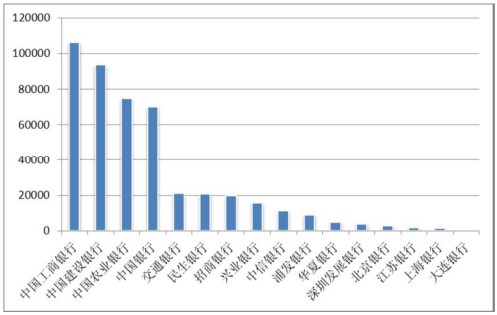 图3-1 各家商业银行中间业务收入所占市场份额国内银行界的中间业务均处于上升阶段。虽然全国中间业务收入的七成以上被国有商业银行占据，但其增长势头较弱。而其他商业银行，特别是城市商业银行的中间业务收入增长态势较好，大大强于国有商业银行。……。第四章  问题分析4.1 中间业务产品方面……。4.2 中间业务经营观念和管理方面……。4.3 中间业务拓展能力方面……。第五章  改进对策5.1 中间业务产品方面……。5.2 中间业务经营观念和管理方面……。5.3 中间业务拓展能力方面……。第六章  结论结论可以是中心思想的重申、研究结果或主要观点的归纳，也可以是某些启示性的解释或考虑，以及在研究结果基础上所进行的预测等。……。参考文献[1] 徐美田.我国商业银行中间业务发展问题研究[J].金融经济,2021(10):51-52.[2] 杨星.表外业务:商业银行不可忽视的战略选择[J].财经研究,2021(5):26-28.[3] …[4] …[5] …[6] …[7] …[8] …[9] …[10] …致    谢时光飞逝，转眼就到了毕业季，让一切过往的时光记忆变得更值得珍惜。在此，我要感谢所有曾经教导过我的老师和关心过我的同学，他们在我成长过程中给予了我很大的帮助。本文能够成功的完成，要特别感谢我的导师XXX教授的关怀和教导。毕业后能继续运用自己所学融入到工作中，对得起每位老师的教诲，以及在今后的工作生活中，贡献自己的绵薄之力，发挥自己在中华大国中展现别样风采。学生姓名：张三学    号：021599181专    业：金融学指导教师：XXX教授机构/时间20xx年20xx年20xx年20xx年20xx年中国工商银行106064101550728405514744002中国建设银行9350786994661324805938446中国银行6992364662544834601339947中国农业银行7484468750461283564023798交通银行208821954914479113998837